ANNUAL PROGRESS REPORT 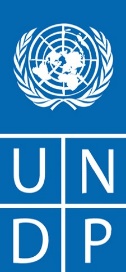  YEAR BASIC INFORMATIONINDICATIVE/EMERGING RESULTS OF THE PROJECT and LESSONS LEARNEDTECHNICAL ACCOMPLISHMENTSEvidence-based reporting – include relevant reports/publications and/or photo-documentation (description, date, location) as an annex.Quarterly financial performance is reported in the FACE Form. Please ensure consistency of technical accomplishments with the submitted Quarter FACE form and the AWP.Interim annual financial performance data is reported in the APR.PARTNERSHIPSINFORMATION, COMMUNICATION, EDUCATION, AND KNOWLEDGE MANAGEMENTF.  ACTIONS TAKEN REGARDING AUDIT AND/OR SPOT CHECK FINDINGSDescribe actions taken to address the findings from the audit/spot check as applicable.G. RISK LOG UPDATE Assess identified risks and record new risks that may affect project implementation.Include risks identified in the Project’s Social and Environmental Screening, if any.H.  MONITORING & EVALUATIONQUALITY OF RESULTSPlease answer when applicable to the project of concern.INNOVATIONWere innovation initiatives implemented in the project?K.  MAINSTREAMING GENDER EQUALITYIncorporation of gender perspectives in various outputs and activities by giving emphasis on gender-sensitive concerns especially in leadership roles, decision-making processes, capacity-building and protection of women, including the children and elderlyClassification of Gender responsivenessQualitative description
Gender issuesDisaggregation of data of Beneficiaries/Participants of Activities conducted under the Project
Prepared by:  Mitzi Anne Mendoza             				Signature:	___________________________     Date:	________________________________                         LeAPS Project Manager                         Institutions and Partnerships, UNDPNoted by:       Maria Luisa Isabel Jolongbayan        			Signature:	___________________________     Date:	________________________________          Team Leader                         Institutions and Partnerships, UNDP Project ID / Output ID00116821	Reporting Date:Full Title:  Start Date: Completion Date(and approved extension, if any):Total Project Fund  	(and fund revisions, if any):USD Annual Project Fund:AWP Budget ()USD Implementing Partner:	Donor/s:Responsible Parties:Project DescriptionThe passage of the Bangsamoro Organic Law and the establishment of three-year transition authority in the Bangsamoro Autonomous Region in Muslim Mindanao (BARMM) provides an important opportunity to improve governance and public service delivery in one of the poorest parts of the country that has suffered from long-term fragility and instability.

Local government units (LGUs) are at the heart of the challenge to improve local service delivery. The 116 municipal LGUs and two (2) city LGUs of BARMM, to include new territories such as Cotabato City and sixty-three barangays, are overseen by the Ministry of the Interior and Local Government (MILG). To build the capacity of MILG and BARMM LGUs and respond to the substantial gaps in public service delivery at the local level, MILG has agreed to enter into a partnership with UNDP to achieve the following objectives: (i) broaden people’s access to information and communications technology (ICT) for more inclusive digital solutions; (ii) simplify the business processes of MILG and pilot LGUs to improve local public service delivery and make services more accessible to people through the use of ICT solutions; (iii) enable easier digital entry points to access public services; and (iv) organize and develop the capacity of citizens to monitor the delivery, installation and use of ICT equipment and digital solutions. Governance arrangements will be established for the project to ensure proactive management of project activities and performance.The passage of the Bangsamoro Organic Law and the establishment of three-year transition authority in the Bangsamoro Autonomous Region in Muslim Mindanao (BARMM) provides an important opportunity to improve governance and public service delivery in one of the poorest parts of the country that has suffered from long-term fragility and instability.

Local government units (LGUs) are at the heart of the challenge to improve local service delivery. The 116 municipal LGUs and two (2) city LGUs of BARMM, to include new territories such as Cotabato City and sixty-three barangays, are overseen by the Ministry of the Interior and Local Government (MILG). To build the capacity of MILG and BARMM LGUs and respond to the substantial gaps in public service delivery at the local level, MILG has agreed to enter into a partnership with UNDP to achieve the following objectives: (i) broaden people’s access to information and communications technology (ICT) for more inclusive digital solutions; (ii) simplify the business processes of MILG and pilot LGUs to improve local public service delivery and make services more accessible to people through the use of ICT solutions; (iii) enable easier digital entry points to access public services; and (iv) organize and develop the capacity of citizens to monitor the delivery, installation and use of ICT equipment and digital solutions. Governance arrangements will be established for the project to ensure proactive management of project activities and performance.The passage of the Bangsamoro Organic Law and the establishment of three-year transition authority in the Bangsamoro Autonomous Region in Muslim Mindanao (BARMM) provides an important opportunity to improve governance and public service delivery in one of the poorest parts of the country that has suffered from long-term fragility and instability.

Local government units (LGUs) are at the heart of the challenge to improve local service delivery. The 116 municipal LGUs and two (2) city LGUs of BARMM, to include new territories such as Cotabato City and sixty-three barangays, are overseen by the Ministry of the Interior and Local Government (MILG). To build the capacity of MILG and BARMM LGUs and respond to the substantial gaps in public service delivery at the local level, MILG has agreed to enter into a partnership with UNDP to achieve the following objectives: (i) broaden people’s access to information and communications technology (ICT) for more inclusive digital solutions; (ii) simplify the business processes of MILG and pilot LGUs to improve local public service delivery and make services more accessible to people through the use of ICT solutions; (iii) enable easier digital entry points to access public services; and (iv) organize and develop the capacity of citizens to monitor the delivery, installation and use of ICT equipment and digital solutions. Governance arrangements will be established for the project to ensure proactive management of project activities and performance.Target Group – BARMM Officials, Officials of pilot LGUs, Citizens, CSOs and Academe – BARMM Officials, Officials of pilot LGUs, Citizens, CSOs and Academe – BARMM Officials, Officials of pilot LGUs, Citizens, CSOs and AcademeB.4 Top three key results achieved in 2020Guidance: Use the following criteria for selection of key project outcome/output-level results i) results that directly contribute to CPD outputs; ii) results that contribute to gender equality; iii) results that contribute to capacity development or policy making; iv) result in which significant proportion of the annual budget is spent; and v)) any other result that is important for the project for that year. In selecting key results, think about what your team is most proud of achieving during the year.  Disaggregated data (sex, age, social group, etc) must be used to the extent possible when reporting on beneficiaries. [1,500 characters max. per key result] Key Results: 
3. Pilot LGU’s (Butig and Piagapo) and MILG staff were capacitated on evidenced based planning and programming through integrating DevLIVE+ data base into the local plans. Planning modules were also developed.B.5 Lessons learned and ways forwardThe constant presence of a high- ranking government official  Minister Atty. Naguib Sinarimbo during activities and events, reflects strong  of the MILG-BARMM to the project. The strong commitment of the MILG-BARMM towards the project helps in pushing forward the digital transformation agenda in BARMM and encourages participation among those that were being invited to the project activities. Given his authority as the Spokesperson for the Bangsamoro Government his mere presence even with just his welcome messages during events serves to convey the commitment and seriousness of his office (MILG), the current administration and the LeAPS project on digital transformation.  The Project Management Office (PMO) learned to navigate to the “new normal” situation and enabled the project to move forward even with the current restrictions on movement and travel due to the COVID-19 pandemic. The approach consists of adpting a blend of face-to-face and virtual methods in meetings and activities with partners and stakeholders. The project will continue to adpt this blended approach as the pandemic persists so that target deliverables of the Project Initiation Plan (PIP) will be accomplished. The methodology to be used will depend on the objective of the activities and the realities on ground, for instance, the status of the connectivity of the area.  The acceptability of blended learning methodology has helped a lot to accomplish the deliverables of the project and  at a ler cost with wider reach to the entire region as what happened during the conference on DevLIVE+ for all BARMM LGUs where all the 110 municipalities and cities were invited. This is a good platform for info dissemination campaign for the project and the BARMM’s roadmap for digital transformation. To further make this inclusive, an e-readiness study for the region will assess which municipalities and cities will be able to participate in this platform. Linking as well with other offices/ministries of BARMM will also be beneficial for instance with the Office of the Chief Ministry (OCM) which will have supervision of the Bangsamoro Information and Communications Office (BICTO) currently under the MOTC. Under the OCM, BICTO will establish internet connectivity across the Bangsamoro regions including LGUs, schools and the island provinces as priority target.EXPECTED OUTPUTSOutput 1. EXPECTED OUTPUTSOutput 1. EXPECTED OUTPUTSOutput 1. EXPECTED OUTPUTSOutput 1. EXPECTED OUTPUTSOutput 1. EXPECTED OUTPUTSOutput 1. EXPECTED OUTPUTSOutput 1. EXPECTED OUTPUTSOutput 1. EXPECTED OUTPUTSOutput 1. EXPECTED OUTPUTSOutput 1. EXPECTED OUTPUTSOutput 1. EXPECTED OUTPUTSOutput 1. EXPECTED OUTPUTSOutput 1. EXPECTED OUTPUTSOutput 1. EXPECTED OUTPUTSOutput 1. EXPECTED OUTPUTSOutput 1. OUTPUT NARRATIVEThe two (2) internal processes were identified for MILG, namely, application for the issuance of Sanggunian Member/Barangay eligibility certificate and application for a travel authority, while two (2) frontline services were identified for the two (2) pilot LGUs (Butig and Piagapo) by the MILG, namely, registration and application for birth certificate and application for business permit/mayor’s permit. The frontline services identified were validated with the pilot LGUs. Three (3) batches of the Training of Trainers (Butig, Piagapo and MILG) have been conducted. They were able to simplify the business process of these identified eservices.OUTPUT NARRATIVEThe two (2) internal processes were identified for MILG, namely, application for the issuance of Sanggunian Member/Barangay eligibility certificate and application for a travel authority, while two (2) frontline services were identified for the two (2) pilot LGUs (Butig and Piagapo) by the MILG, namely, registration and application for birth certificate and application for business permit/mayor’s permit. The frontline services identified were validated with the pilot LGUs. Three (3) batches of the Training of Trainers (Butig, Piagapo and MILG) have been conducted. They were able to simplify the business process of these identified eservices.OUTPUT NARRATIVEThe two (2) internal processes were identified for MILG, namely, application for the issuance of Sanggunian Member/Barangay eligibility certificate and application for a travel authority, while two (2) frontline services were identified for the two (2) pilot LGUs (Butig and Piagapo) by the MILG, namely, registration and application for birth certificate and application for business permit/mayor’s permit. The frontline services identified were validated with the pilot LGUs. Three (3) batches of the Training of Trainers (Butig, Piagapo and MILG) have been conducted. They were able to simplify the business process of these identified eservices.OUTPUT NARRATIVEThe two (2) internal processes were identified for MILG, namely, application for the issuance of Sanggunian Member/Barangay eligibility certificate and application for a travel authority, while two (2) frontline services were identified for the two (2) pilot LGUs (Butig and Piagapo) by the MILG, namely, registration and application for birth certificate and application for business permit/mayor’s permit. The frontline services identified were validated with the pilot LGUs. Three (3) batches of the Training of Trainers (Butig, Piagapo and MILG) have been conducted. They were able to simplify the business process of these identified eservices.OUTPUT NARRATIVEThe two (2) internal processes were identified for MILG, namely, application for the issuance of Sanggunian Member/Barangay eligibility certificate and application for a travel authority, while two (2) frontline services were identified for the two (2) pilot LGUs (Butig and Piagapo) by the MILG, namely, registration and application for birth certificate and application for business permit/mayor’s permit. The frontline services identified were validated with the pilot LGUs. Three (3) batches of the Training of Trainers (Butig, Piagapo and MILG) have been conducted. They were able to simplify the business process of these identified eservices.OUTPUT NARRATIVEThe two (2) internal processes were identified for MILG, namely, application for the issuance of Sanggunian Member/Barangay eligibility certificate and application for a travel authority, while two (2) frontline services were identified for the two (2) pilot LGUs (Butig and Piagapo) by the MILG, namely, registration and application for birth certificate and application for business permit/mayor’s permit. The frontline services identified were validated with the pilot LGUs. Three (3) batches of the Training of Trainers (Butig, Piagapo and MILG) have been conducted. They were able to simplify the business process of these identified eservices.OUTPUT NARRATIVEThe two (2) internal processes were identified for MILG, namely, application for the issuance of Sanggunian Member/Barangay eligibility certificate and application for a travel authority, while two (2) frontline services were identified for the two (2) pilot LGUs (Butig and Piagapo) by the MILG, namely, registration and application for birth certificate and application for business permit/mayor’s permit. The frontline services identified were validated with the pilot LGUs. Three (3) batches of the Training of Trainers (Butig, Piagapo and MILG) have been conducted. They were able to simplify the business process of these identified eservices.OUTPUT NARRATIVEThe two (2) internal processes were identified for MILG, namely, application for the issuance of Sanggunian Member/Barangay eligibility certificate and application for a travel authority, while two (2) frontline services were identified for the two (2) pilot LGUs (Butig and Piagapo) by the MILG, namely, registration and application for birth certificate and application for business permit/mayor’s permit. The frontline services identified were validated with the pilot LGUs. Three (3) batches of the Training of Trainers (Butig, Piagapo and MILG) have been conducted. They were able to simplify the business process of these identified eservices.OUTPUT NARRATIVEThe two (2) internal processes were identified for MILG, namely, application for the issuance of Sanggunian Member/Barangay eligibility certificate and application for a travel authority, while two (2) frontline services were identified for the two (2) pilot LGUs (Butig and Piagapo) by the MILG, namely, registration and application for birth certificate and application for business permit/mayor’s permit. The frontline services identified were validated with the pilot LGUs. Three (3) batches of the Training of Trainers (Butig, Piagapo and MILG) have been conducted. They were able to simplify the business process of these identified eservices.OUTPUT NARRATIVEThe two (2) internal processes were identified for MILG, namely, application for the issuance of Sanggunian Member/Barangay eligibility certificate and application for a travel authority, while two (2) frontline services were identified for the two (2) pilot LGUs (Butig and Piagapo) by the MILG, namely, registration and application for birth certificate and application for business permit/mayor’s permit. The frontline services identified were validated with the pilot LGUs. Three (3) batches of the Training of Trainers (Butig, Piagapo and MILG) have been conducted. They were able to simplify the business process of these identified eservices.OUTPUT NARRATIVEThe two (2) internal processes were identified for MILG, namely, application for the issuance of Sanggunian Member/Barangay eligibility certificate and application for a travel authority, while two (2) frontline services were identified for the two (2) pilot LGUs (Butig and Piagapo) by the MILG, namely, registration and application for birth certificate and application for business permit/mayor’s permit. The frontline services identified were validated with the pilot LGUs. Three (3) batches of the Training of Trainers (Butig, Piagapo and MILG) have been conducted. They were able to simplify the business process of these identified eservices.OUTPUT NARRATIVEThe two (2) internal processes were identified for MILG, namely, application for the issuance of Sanggunian Member/Barangay eligibility certificate and application for a travel authority, while two (2) frontline services were identified for the two (2) pilot LGUs (Butig and Piagapo) by the MILG, namely, registration and application for birth certificate and application for business permit/mayor’s permit. The frontline services identified were validated with the pilot LGUs. Three (3) batches of the Training of Trainers (Butig, Piagapo and MILG) have been conducted. They were able to simplify the business process of these identified eservices.OUTPUT NARRATIVEThe two (2) internal processes were identified for MILG, namely, application for the issuance of Sanggunian Member/Barangay eligibility certificate and application for a travel authority, while two (2) frontline services were identified for the two (2) pilot LGUs (Butig and Piagapo) by the MILG, namely, registration and application for birth certificate and application for business permit/mayor’s permit. The frontline services identified were validated with the pilot LGUs. Three (3) batches of the Training of Trainers (Butig, Piagapo and MILG) have been conducted. They were able to simplify the business process of these identified eservices.OUTPUT NARRATIVEThe two (2) internal processes were identified for MILG, namely, application for the issuance of Sanggunian Member/Barangay eligibility certificate and application for a travel authority, while two (2) frontline services were identified for the two (2) pilot LGUs (Butig and Piagapo) by the MILG, namely, registration and application for birth certificate and application for business permit/mayor’s permit. The frontline services identified were validated with the pilot LGUs. Three (3) batches of the Training of Trainers (Butig, Piagapo and MILG) have been conducted. They were able to simplify the business process of these identified eservices.OUTPUT NARRATIVEThe two (2) internal processes were identified for MILG, namely, application for the issuance of Sanggunian Member/Barangay eligibility certificate and application for a travel authority, while two (2) frontline services were identified for the two (2) pilot LGUs (Butig and Piagapo) by the MILG, namely, registration and application for birth certificate and application for business permit/mayor’s permit. The frontline services identified were validated with the pilot LGUs. Three (3) batches of the Training of Trainers (Butig, Piagapo and MILG) have been conducted. They were able to simplify the business process of these identified eservices.OUTPUT NARRATIVEThe two (2) internal processes were identified for MILG, namely, application for the issuance of Sanggunian Member/Barangay eligibility certificate and application for a travel authority, while two (2) frontline services were identified for the two (2) pilot LGUs (Butig and Piagapo) by the MILG, namely, registration and application for birth certificate and application for business permit/mayor’s permit. The frontline services identified were validated with the pilot LGUs. Three (3) batches of the Training of Trainers (Butig, Piagapo and MILG) have been conducted. They were able to simplify the business process of these identified eservices.Project Output Indicator/sProject Output Indicator/sProject Output Indicator/sBaselineBaselineBaselineAnnual ResultAnnual ResultAnnual ResultAnnual ResultAnnualTarget(Annual)AnnualTarget(Annual)Cumulative Result (from Start Year)Start year: Cumulative Result (from Start Year)Start year: Cumulative Target for the year(from Start Year)Start year: End-of-Project TargetEnd year:  1.1 1.1 1.1 1.2 1.2 1.2 1.3 1.3 1.3 50 MILG: Male: 10 Female: 10  LGUs: Male = 14 Female =16 50 MILG: Male: 10 Female: 10  LGUs: Male = 14 Female =16 1.4 Number of citizens having access to the e-services and provide feedback to the MILG/LGUs on service delivery1.4 Number of citizens having access to the e-services and provide feedback to the MILG/LGUs on service delivery1.4 Number of citizens having access to the e-services and provide feedback to the MILG/LGUs on service delivery2020202000000100Citizens:
Male = 50 Female = 50 100Citizens:
Male = 50 Female = 50 00100100Physical PerformancePhysical PerformanceFinancial PerformanceFinancial PerformanceFinancial PerformanceFinancial PerformanceFinancial PerformanceFinancial PerformanceFinancial PerformanceFinancial PerformanceFinancial PerformanceFinancial PerformanceActivity/Sub-Activity DescriptionActivity TargetActivity-level Accomplishment for the QUARTERStatus of ActivityPlanned BudgetPlanned BudgetPlanned BudgetDonor and Budget CodeDonor and Budget CodeExpenditureExpense + commitment + advances ExpenditureExpense + commitment + advances Delivery Rate(cumulative expenditure/planned budget) *100Delivery Rate(cumulative expenditure/planned budget) *100REMARKSExplain if expenditure and budget deviation exceed 10%Mention bottlenecks and plans to address them Explain why activity indicator targets were not metREMARKSExplain if expenditure and budget deviation exceed 10%Mention bottlenecks and plans to address them Explain why activity indicator targets were not metREMARKSExplain if expenditure and budget deviation exceed 10%Mention bottlenecks and plans to address them Explain why activity indicator targets were not metPlanned Activity 1.11.1.2 Recruitment and Onboardinga. Web Developerb. Training Specialist for DSDLc. Communications Consultantd. ICT Specialist for the Digital Centers and Call Centerse. Project Document (ProDoc) Developer for LEAPS and DevLIVE+The following ICs were on-boarded: 
1) Web Developer
2) Training Specialist for DSDL 3) Communications Consultant.Not yet on boarded: 
1) ICT Specialist for the Digital Centers and Call Centers; 
2) Project Document (ProDoc) Developer for LEAPS and DevLIVE+Ongoing00195 and 7130000195 and 71300Potential candidate for the Project Document (ProDoc) Developer has been identified. To be onboarded on the third week of December 2020.There is still no candidate for the ICT Specialist even with the posting of the vacancy advertisement. Continuous solicitation of referrals will be done. Possible onboarding by the end of January 2021.Potential candidate for the Project Document (ProDoc) Developer has been identified. To be onboarded on the third week of December 2020.There is still no candidate for the ICT Specialist even with the posting of the vacancy advertisement. Continuous solicitation of referrals will be done. Possible onboarding by the end of January 2021.Potential candidate for the Project Document (ProDoc) Developer has been identified. To be onboarded on the third week of December 2020.There is still no candidate for the ICT Specialist even with the posting of the vacancy advertisement. Continuous solicitation of referrals will be done. Possible onboarding by the end of January 2021.Planned Activity 1.2Development of localized empathy modulesTraining Specialist for DSDL already onboarded. Development of localized empathy training modules has been done.  CompletedProcurement of ICT infrastructureRequest for procurement of laptops and computers for the use of MILG personnel already done and quotations from suppliers were received and evaluated.Ongoing00195 and 7240000195 and 72400The 15 laptops and 121 tablets have been procured from Dubai and expected delivery is from the last week of December 2020 until January 2021.The 15 laptops and 121 tablets have been procured from Dubai and expected delivery is from the last week of December 2020 until January 2021.The 15 laptops and 121 tablets have been procured from Dubai and expected delivery is from the last week of December 2020 until January 2021.Planned Activity 1.4Development of a2i website for BARMMRegular coordination meeting is being done to ensure alignment of the LeAPS Project with the a2i program of BangladeshOngoing00195 and 7130000195 and 71300The development of the basic website prototype has started since October 2020 and the presentation of the e-services prototypes is scheduled from 11-16 Dec 2020 to MILG, Butig and Piagapo. The target completion of the working prototype with the final handover is from January to March 2021. The development of the basic website prototype has started since October 2020 and the presentation of the e-services prototypes is scheduled from 11-16 Dec 2020 to MILG, Butig and Piagapo. The target completion of the working prototype with the final handover is from January to March 2021. The development of the basic website prototype has started since October 2020 and the presentation of the e-services prototypes is scheduled from 11-16 Dec 2020 to MILG, Butig and Piagapo. The target completion of the working prototype with the final handover is from January to March 2021. Planned Activity 1.5Conduct four (4) days of Digital Service Design (DSDL) workshop that focuses on Training of Trainers (TOT) with empathy training and service designThree (3) batches of the Training of Trainers (Butig, Piagapo and MILG) have been conducted.Completed00195 and 71300,75700, 7160000195 and 71300,75700, 71600Total of 54 participants from the MILG and LGUs where trained on DSDL, with the following breakdown:LGU Butig – 5 male and 10 female; 

LGU Piagapo – 6 male and 14 female; MILG – 9 male and 10 femaleTotal of 54 participants from the MILG and LGUs where trained on DSDL, with the following breakdown:LGU Butig – 5 male and 10 female; 

LGU Piagapo – 6 male and 14 female; MILG – 9 male and 10 femaleTotal of 54 participants from the MILG and LGUs where trained on DSDL, with the following breakdown:LGU Butig – 5 male and 10 female; 

LGU Piagapo – 6 male and 14 female; MILG – 9 male and 10 femalePlanned Activity 1.6Training manuals and conduct one (1) day trainingOngoing00195 and75700, 7160000195 and75700, 71600ICT Specialist has not yet been hired. Potential candidates have been identified and recruitment is targeted by January 2021.The training will cover the presentation of the basic BARMM portal plus the four e-services prototypes scheduled on 11-16 Dec 2020. This training/presentation will have the consensus of MILG and the pilot LGUs on their acceptance to the prototypes and possible future development.ICT Specialist has not yet been hired. Potential candidates have been identified and recruitment is targeted by January 2021.The training will cover the presentation of the basic BARMM portal plus the four e-services prototypes scheduled on 11-16 Dec 2020. This training/presentation will have the consensus of MILG and the pilot LGUs on their acceptance to the prototypes and possible future development.ICT Specialist has not yet been hired. Potential candidates have been identified and recruitment is targeted by January 2021.The training will cover the presentation of the basic BARMM portal plus the four e-services prototypes scheduled on 11-16 Dec 2020. This training/presentation will have the consensus of MILG and the pilot LGUs on their acceptance to the prototypes and possible future development.Planned Activity 1.7Conduct one (1) day training on DevLIVEMILG-TWG and UNDP-PMO attended as observers during the orientation of CMGP DevLIVE app to DILG and provincial functionaries of DILG last November 6, 2020.Not Started00195 and 7570000195 and 75700The orientation for DevLIVE will be integrated with the conduct of “Conference for knowledge exchange and information dissemination with BARMM LGUs” scheduled in the third week of  February 2021 given that the plan to ride on with the customized DevLIVE apps of two (2) on-going projects of UNDP namely, Roads2SDGs and Free Wifi For All did not materialize since their roll out are also on hold. The MILG-TWG also wants to link the Project Development and Monitoring Division (PDMD) of the Ministry to the DevLIVE activities for possible use of the app to monitor their infrastructure projects next year. The orientation for DevLIVE will be integrated with the conduct of “Conference for knowledge exchange and information dissemination with BARMM LGUs” scheduled in the third week of  February 2021 given that the plan to ride on with the customized DevLIVE apps of two (2) on-going projects of UNDP namely, Roads2SDGs and Free Wifi For All did not materialize since their roll out are also on hold. The MILG-TWG also wants to link the Project Development and Monitoring Division (PDMD) of the Ministry to the DevLIVE activities for possible use of the app to monitor their infrastructure projects next year. The orientation for DevLIVE will be integrated with the conduct of “Conference for knowledge exchange and information dissemination with BARMM LGUs” scheduled in the third week of  February 2021 given that the plan to ride on with the customized DevLIVE apps of two (2) on-going projects of UNDP namely, Roads2SDGs and Free Wifi For All did not materialize since their roll out are also on hold. The MILG-TWG also wants to link the Project Development and Monitoring Division (PDMD) of the Ministry to the DevLIVE activities for possible use of the app to monitor their infrastructure projects next year. Planned Activity 1.8Draft design of site selection criteria and finalize sites for the digital centres and call centre locationsNot Started00195 and 7130000195 and 71300ICT Specialist has not yet been hired. Potential candidates have been identified and recruitment is targeted by January 2021.ICT Specialist has not yet been hired. Potential candidates have been identified and recruitment is targeted by January 2021.ICT Specialist has not yet been hired. Potential candidates have been identified and recruitment is targeted by January 2021.Planned Activity 1.9Conduct one (1) day conferenceNot Started00195 and 72500, 7130000195 and 72500, 71300This activity will be  re-scheduled on the third or last week of February 2021 to give sufficient time  for the participants from the LGUs of Butig and Piagapo and MILG to process and document their own experiences in connection with their engagement in the various activities of the project. This will also give them time to prepare for the sharing with other select LGUs in BARMM.  This activity will be  re-scheduled on the third or last week of February 2021 to give sufficient time  for the participants from the LGUs of Butig and Piagapo and MILG to process and document their own experiences in connection with their engagement in the various activities of the project. This will also give them time to prepare for the sharing with other select LGUs in BARMM.  This activity will be  re-scheduled on the third or last week of February 2021 to give sufficient time  for the participants from the LGUs of Butig and Piagapo and MILG to process and document their own experiences in connection with their engagement in the various activities of the project. This will also give them time to prepare for the sharing with other select LGUs in BARMM.  EXPECTED OUTPUTSOutput 2. EXPECTED OUTPUTSOutput 2. EXPECTED OUTPUTSOutput 2. EXPECTED OUTPUTSOutput 2. EXPECTED OUTPUTSOutput 2. EXPECTED OUTPUTSOutput 2. EXPECTED OUTPUTSOutput 2. EXPECTED OUTPUTSOutput 2. EXPECTED OUTPUTSOutput 2. EXPECTED OUTPUTSOutput 2. EXPECTED OUTPUTSOutput 2. EXPECTED OUTPUTSOutput 2. EXPECTED OUTPUTSOutput 2. EXPECTED OUTPUTSOutput 2. EXPECTED OUTPUTSOutput 2. EXPECTED OUTPUTSOutput 2. OUTPUT NARRATIVEThe pilot LGUs, Butig  and Piagapo and select MILG personnel have enhanced their understanding and skill on evidenced-based planning and programmingOUTPUT NARRATIVEThe pilot LGUs, Butig  and Piagapo and select MILG personnel have enhanced their understanding and skill on evidenced-based planning and programmingOUTPUT NARRATIVEThe pilot LGUs, Butig  and Piagapo and select MILG personnel have enhanced their understanding and skill on evidenced-based planning and programmingOUTPUT NARRATIVEThe pilot LGUs, Butig  and Piagapo and select MILG personnel have enhanced their understanding and skill on evidenced-based planning and programmingOUTPUT NARRATIVEThe pilot LGUs, Butig  and Piagapo and select MILG personnel have enhanced their understanding and skill on evidenced-based planning and programmingOUTPUT NARRATIVEThe pilot LGUs, Butig  and Piagapo and select MILG personnel have enhanced their understanding and skill on evidenced-based planning and programmingOUTPUT NARRATIVEThe pilot LGUs, Butig  and Piagapo and select MILG personnel have enhanced their understanding and skill on evidenced-based planning and programmingOUTPUT NARRATIVEThe pilot LGUs, Butig  and Piagapo and select MILG personnel have enhanced their understanding and skill on evidenced-based planning and programmingOUTPUT NARRATIVEThe pilot LGUs, Butig  and Piagapo and select MILG personnel have enhanced their understanding and skill on evidenced-based planning and programmingOUTPUT NARRATIVEThe pilot LGUs, Butig  and Piagapo and select MILG personnel have enhanced their understanding and skill on evidenced-based planning and programmingOUTPUT NARRATIVEThe pilot LGUs, Butig  and Piagapo and select MILG personnel have enhanced their understanding and skill on evidenced-based planning and programmingOUTPUT NARRATIVEThe pilot LGUs, Butig  and Piagapo and select MILG personnel have enhanced their understanding and skill on evidenced-based planning and programmingOUTPUT NARRATIVEThe pilot LGUs, Butig  and Piagapo and select MILG personnel have enhanced their understanding and skill on evidenced-based planning and programmingOUTPUT NARRATIVEThe pilot LGUs, Butig  and Piagapo and select MILG personnel have enhanced their understanding and skill on evidenced-based planning and programmingOUTPUT NARRATIVEThe pilot LGUs, Butig  and Piagapo and select MILG personnel have enhanced their understanding and skill on evidenced-based planning and programmingOUTPUT NARRATIVEThe pilot LGUs, Butig  and Piagapo and select MILG personnel have enhanced their understanding and skill on evidenced-based planning and programmingProject Output Indicator/sProject Output Indicator/sProject Output Indicator/sBaselineBaselineBaselineAnnual ResultAnnual ResultAnnual ResultAnnual ResultAnnualTarget(Annual)AnnualTarget(Annual)Cumulative Result (from Start Year)Start year: Cumulative Result (from Start Year)Start year: Cumulative Target for the year(from Start Year)Start year: End-of-Project TargetEnd year:  2.1 2.1 2.1 2.2 2.2 2.2 2.3 2.3 2.3 Physical PerformancePhysical PerformanceFinancial PerformanceFinancial PerformanceFinancial PerformanceFinancial PerformanceFinancial PerformanceFinancial PerformanceFinancial PerformanceFinancial PerformanceFinancial PerformanceFinancial PerformanceActivity/Sub-Activity DescriptionActivity TargetActivity-level Accomplishment for the QUARTERStatus of ActivityPlanned BudgetPlanned BudgetDonor and Budget CodeDonor and Budget CodeExpenditureExpense + commitment + advances ExpenditureExpense + commitment + advances ExpenditureExpense + commitment + advances Delivery Rate(cumulative expenditure/planned budget) *100Delivery Rate(cumulative expenditure/planned budget) *100REMARKSExplain if expenditure and budget deviation exceeds 10%Mention bottlenecks and plans to address them Explain why activity indicator targets were not metREMARKSExplain if expenditure and budget deviation exceeds 10%Mention bottlenecks and plans to address them Explain why activity indicator targets were not metREMARKSExplain if expenditure and budget deviation exceeds 10%Mention bottlenecks and plans to address them Explain why activity indicator targets were not metPlanned Activity 2.1 Conduct scoping study of existing local plans of two (2) pilot Municipal LGUsLearning and Planning Specialist has conducted desk reviews of the local plans of Butig and Piagapo and key informant interviews.  The Consultant went on field to conduct key informant interviews in the two (2) LGUs.CompletedPlanned Activity 2.2Joint review of the planning modules, training design and program by TWG and PMO and finalizationThe joint review was done last November 27, 2020Completed00195 and 7130000195 and 71300Planned Activity 2.3Conduct of the training and writeshop The training-writeshop was conducted on December 8-10, 2020Completed D: Not Started 00195 and 75700, 7160000195 and 75700, 71600Planned Activity 2.4Conduct of online conferenceThe half-day conference was done last November 26, 2020Completed 00195 and71300, 7570000195 and71300, 75700Documentation report: https://teams.microsoft.com/l/file/62FE0955-AB72-4481-9162-09703BBB86C3?tenantId=b3e5db5e-2944-4837-99f5-7488ace54319&fileType=docx&objectUrl=https%3A%2F%2Fundp.sharepoint.com%2Fsites%2FBARMM-AccesstoInformation%2FShared%20Documents%2FLEAPS%20Initiation%20Plan%202020%2FDocumentation%2FOn-line%20Conference%20on%20DevLIVE%2B%20documentation.docx&baseUrl=https%3A%2F%2Fundp.sharepoint.com%2Fsites%2FBARMM-AccesstoInformation&serviceName=teams&threadId=19:3a129bba4ed84d82a94cb73f03307c0a@thread.skype&groupId=72b1aed7-7ba4-44b1-ab00-91bdfdeee8faLink Documentation report: https://teams.microsoft.com/l/file/62FE0955-AB72-4481-9162-09703BBB86C3?tenantId=b3e5db5e-2944-4837-99f5-7488ace54319&fileType=docx&objectUrl=https%3A%2F%2Fundp.sharepoint.com%2Fsites%2FBARMM-AccesstoInformation%2FShared%20Documents%2FLEAPS%20Initiation%20Plan%202020%2FDocumentation%2FOn-line%20Conference%20on%20DevLIVE%2B%20documentation.docx&baseUrl=https%3A%2F%2Fundp.sharepoint.com%2Fsites%2FBARMM-AccesstoInformation&serviceName=teams&threadId=19:3a129bba4ed84d82a94cb73f03307c0a@thread.skype&groupId=72b1aed7-7ba4-44b1-ab00-91bdfdeee8faLink Documentation report: https://teams.microsoft.com/l/file/62FE0955-AB72-4481-9162-09703BBB86C3?tenantId=b3e5db5e-2944-4837-99f5-7488ace54319&fileType=docx&objectUrl=https%3A%2F%2Fundp.sharepoint.com%2Fsites%2FBARMM-AccesstoInformation%2FShared%20Documents%2FLEAPS%20Initiation%20Plan%202020%2FDocumentation%2FOn-line%20Conference%20on%20DevLIVE%2B%20documentation.docx&baseUrl=https%3A%2F%2Fundp.sharepoint.com%2Fsites%2FBARMM-AccesstoInformation&serviceName=teams&threadId=19:3a129bba4ed84d82a94cb73f03307c0a@thread.skype&groupId=72b1aed7-7ba4-44b1-ab00-91bdfdeee8faLink EXPECTED OUTPUTSOutput 3. EXPECTED OUTPUTSOutput 3. EXPECTED OUTPUTSOutput 3. EXPECTED OUTPUTSOutput 3. EXPECTED OUTPUTSOutput 3. EXPECTED OUTPUTSOutput 3. EXPECTED OUTPUTSOutput 3. EXPECTED OUTPUTSOutput 3. EXPECTED OUTPUTSOutput 3. EXPECTED OUTPUTSOutput 3. EXPECTED OUTPUTSOutput 3. EXPECTED OUTPUTSOutput 3. EXPECTED OUTPUTSOutput 3. EXPECTED OUTPUTSOutput 3. EXPECTED OUTPUTSOutput 3. EXPECTED OUTPUTSOutput 3. OUTPUT NARRATIVEFour (4) PMO Staff were already on-boarded by the project and have been deployed in Cotabato City. They have regular coordination meeting with the MILG TWG members towards a smooth implementation of project deliverables.OUTPUT NARRATIVEFour (4) PMO Staff were already on-boarded by the project and have been deployed in Cotabato City. They have regular coordination meeting with the MILG TWG members towards a smooth implementation of project deliverables.OUTPUT NARRATIVEFour (4) PMO Staff were already on-boarded by the project and have been deployed in Cotabato City. They have regular coordination meeting with the MILG TWG members towards a smooth implementation of project deliverables.OUTPUT NARRATIVEFour (4) PMO Staff were already on-boarded by the project and have been deployed in Cotabato City. They have regular coordination meeting with the MILG TWG members towards a smooth implementation of project deliverables.OUTPUT NARRATIVEFour (4) PMO Staff were already on-boarded by the project and have been deployed in Cotabato City. They have regular coordination meeting with the MILG TWG members towards a smooth implementation of project deliverables.OUTPUT NARRATIVEFour (4) PMO Staff were already on-boarded by the project and have been deployed in Cotabato City. They have regular coordination meeting with the MILG TWG members towards a smooth implementation of project deliverables.OUTPUT NARRATIVEFour (4) PMO Staff were already on-boarded by the project and have been deployed in Cotabato City. They have regular coordination meeting with the MILG TWG members towards a smooth implementation of project deliverables.OUTPUT NARRATIVEFour (4) PMO Staff were already on-boarded by the project and have been deployed in Cotabato City. They have regular coordination meeting with the MILG TWG members towards a smooth implementation of project deliverables.OUTPUT NARRATIVEFour (4) PMO Staff were already on-boarded by the project and have been deployed in Cotabato City. They have regular coordination meeting with the MILG TWG members towards a smooth implementation of project deliverables.OUTPUT NARRATIVEFour (4) PMO Staff were already on-boarded by the project and have been deployed in Cotabato City. They have regular coordination meeting with the MILG TWG members towards a smooth implementation of project deliverables.OUTPUT NARRATIVEFour (4) PMO Staff were already on-boarded by the project and have been deployed in Cotabato City. They have regular coordination meeting with the MILG TWG members towards a smooth implementation of project deliverables.OUTPUT NARRATIVEFour (4) PMO Staff were already on-boarded by the project and have been deployed in Cotabato City. They have regular coordination meeting with the MILG TWG members towards a smooth implementation of project deliverables.OUTPUT NARRATIVEFour (4) PMO Staff were already on-boarded by the project and have been deployed in Cotabato City. They have regular coordination meeting with the MILG TWG members towards a smooth implementation of project deliverables.OUTPUT NARRATIVEFour (4) PMO Staff were already on-boarded by the project and have been deployed in Cotabato City. They have regular coordination meeting with the MILG TWG members towards a smooth implementation of project deliverables.OUTPUT NARRATIVEFour (4) PMO Staff were already on-boarded by the project and have been deployed in Cotabato City. They have regular coordination meeting with the MILG TWG members towards a smooth implementation of project deliverables.OUTPUT NARRATIVEFour (4) PMO Staff were already on-boarded by the project and have been deployed in Cotabato City. They have regular coordination meeting with the MILG TWG members towards a smooth implementation of project deliverables.Project Output Indicator/sProject Output Indicator/sProject Output Indicator/sBaselineBaselineBaseline AnnualResult AnnualResult AnnualResult AnnualResultAnnualTarget(Annual)AnnualTarget(Annual)Cumulative Result (from Start Year)Start year: Cumulative Result (from Start Year)Start year: Cumulative Target for the year(from Start Year)Start year: End-of-Project TargetEnd year:  3.1 3.1 3.1 3.2 3.2 3.2 3.3 3.3 3.3 3.4 3.4 3.4 202020204444Physical PerformancePhysical PerformanceFinancial PerformanceFinancial PerformanceFinancial PerformanceFinancial PerformanceFinancial PerformanceFinancial PerformanceFinancial PerformanceFinancial PerformanceFinancial PerformanceFinancial PerformanceActivity/Sub-Activity DescriptionActivity TargetActivity-level Accomplishment for the QUARTERStatus of ActivityPlanned BudgetPlanned BudgetDonor and Budget CodeDonor and Budget CodeExpenditureExpense + commitment + advances ExpenditureExpense + commitment + advances ExpenditureExpense + commitment + advances Delivery Rate(cumulative expenditure/planned budget) *100Delivery Rate(cumulative expenditure/planned budget) *100REMARKSExplain if expenditure and budget deviation exceeds 10%Mention bottlenecks and plans to address them Explain why activity indicator targets were not metREMARKSExplain if expenditure and budget deviation exceeds 10%Mention bottlenecks and plans to address them Explain why activity indicator targets were not metREMARKSExplain if expenditure and budget deviation exceeds 10%Mention bottlenecks and plans to address them Explain why activity indicator targets were not metPlanned Activity 3.1 On-boarding of Project Management Office (PMO) staff PMO staff on-boardedCompleted00195 and 7140000195 and 71400LEAPS PMO onboarded on 01 September 2020. Team was mobilized at the duty station in Cotabato City on 14 September 2020.LEAPS PMO onboarded on 01 September 2020. Team was mobilized at the duty station in Cotabato City on 14 September 2020.LEAPS PMO onboarded on 01 September 2020. Team was mobilized at the duty station in Cotabato City on 14 September 2020.Planned Activity 3.2Conduct of regular meeting 13 weekly meetings conductedOngoing00195 and 7570000195 and 75700Regular weekly meetings are being conducted with the MILG Technical Working Group (TWG).Regular weekly meetings are being conducted with the MILG Technical Working Group (TWG).Regular weekly meetings are being conducted with the MILG Technical Working Group (TWG).Planned Activity 3.3On-boarding of Project Document (ProDoc) Developer for LEAPS and DevLIVE+ TOR for the consultant completed.Completed00195 and 7570000195 and 75700Potential candidate for the Project Document (ProDoc) Developer has been identified. To be onboarded on the third week of December 2020.Potential candidate for the Project Document (ProDoc) Developer has been identified. To be onboarded on the third week of December 2020.Potential candidate for the Project Document (ProDoc) Developer has been identified. To be onboarded on the third week of December 2020.Planned Activity 3.4Office rentals, email recurring cost and othersOngoing00195 and 7450000195 and 74500Planned Activity 3.5Ongoing00195 and 71400, 6430000195 and 71400, 64300Planned Activity 3.6Conduct of monitoring and evaluation of activitiesConduct of M &E activitiesM&E Plan for the project has been started.Ongoing Name of PartnerTypeDescription of partnership and how it has contributed to project results or sustainabilityMinistry of the Interior and Local Government (MILG)MILG is the implementing partner of UNDP and the source of funds for the Project Initiation Plan (PIP) that will run from 01 July 2020 to 31 December 2020. All activities are closely coordinated with the Agency as the lead partner. It is also the link to the LGUs. It will eventually institutionalize the project into its system and roll out to other LGUs of BARMM.Butig and Piagapo Local Government OfficialsThe LGUs of Butig and Piagapo are the two (2) pilot sites of the project. Thus, they will serve as the model of e-governance in BARMM. They are critical in the success and sustainability of the project and eventual roll out to the rest of the 116 LGUs and 2 cities of BARMM as they are the ultimate beneficiaries of the governance reform through the introduction of digital services.   A2i Digital Bangladesh TeamUNDP All coordination pertaining to A2i initiatives are being conducted by the South-South Cooperation (SSC)Was South-South and Triangular Cooperation promoted and utilized through the project? ​​☐ü​ Yes  ​​☐​ No If yes, briefly explain how. List down countries engaged. Regular technical discussions (thru the SSC) are being conducted among UNDP Philippines LeAPS PMO and consultants together with the a2i Digital Bangladesh team on deliverables related to DSDL, national portal and development of e-services prototyping. Regular meetings have been ongoing since October 2020 until the present. Relevant technical guidance, experiences, and learnings from the a2i Digital Bangladesh team are being leveraged, which provide baseline and benefits to the project deliverables with respect to the PIP.IEC/Knowledge Product ProducedTypeDate Published/ProducedTarget audienceLink (if available)Was the project cited/quoted/featured in media reports/articles?If yes, please provide link to article/video.LeAPS launch thru Radyo Sindaw:

Part 1:  https://fb.watch/2dLORNw-r7/
               https://m.facebook.com/watchparty/2393814004258676/
Part 2:  https://www.youtube.com/watch?v=oyk0xKWVtqY&t=69s
              https://fb.watch/2dLN8avC5p/

https://www.ph.undp.org/content/philippines/en/home/presscenter/pressreleases/202-/milg-barmm-partners-with-undp-to-improve-lgu-governance--service.htmlhttps://www.pressreader.com/article/281659667552059https://www.manilatimes.net/2020/11/30/weekly/expat-diplomats/undp-partners-with-milg-barmm-to-improve-local-governance/802770/Audit/Spot Check Recommendation/sAction TakenResponsible PersonImplementation DateNot yet doneNo.DescriptionDate IdentifiedTypeStatusCountermeasures/Management Response(What actions have been taken/will be taken to counter this risk)1COVID-19 pandemic with high cases in Lanao Del Sur (under MECQ) will restrict the conduct of major activitiesImpact: 5 (High); Likelihood: 5 (Expected); Risk being actively mitigatedResort to online learning/zoom sessions. The possibility to conduct trainings/seminar in venues with less restrictive rules/guidelines e.g. Davao City2Low level of e-readiness of the residents of Butig to make full use of the e-services.9/13/2020OperationalImpact: 5 (High); Likelihood: 5 (Expected) Risk being actively mitigatedAdd e-readiness of residents of pilot in the checklist of criteria for the selection of pilot sites to ensure that the eservices to be launched are maximized.To tap the youth sector in the areas, so they can provide relevant assistance to potential users.3Delayed deployment of Free Wifi for All in Lanao del Sur ProvinceOperationalImpact: 5 (High); Likelihood: 5 (Expected) Risk being actively mitigatedCommunication with the Project Team for constant updates.4Weak internet connectivity in Butig and sparse population even in the downtown area of the municipality may pose as major challenges in the optimal use of the digital services of the LGU.  10/27/2020OperationalImpact: 5 (High); Likelihood: 5 (Expected) Risk being actively mitigatedEncourage the LGU to upgrade to a faster connectivity and support peace building activities in the municipality as part of the program for the area.Total Spent on Monitoring in Reporting YearGuidance: Costs associated with UNDP/project staff, consultants, project partners, supporting national statistical systems in designing project specific data collection methodologies (qualitative and quantitative), monitoring methods including stakeholder surveys and other qualitative methods, collection of data, analysis and dissemination of the findings to inform a project, either with project partners or to fulfill specific UNDP/project requirements (preferably the former). N/ATotal spent on Decentralized Evaluations in Reporting Year(Mid Term / Final)Guidance: Costs associated in designing, implementing and disseminating evaluations for specific projects Is the project’s M&E Plan being adequately implemented? Are progress data against indicators in the project’s RRF being reported regularly using credible data sources and collected according to the frequency stated in the M&E Plan?Is the project’s M&E Plan being adequately implemented? Are progress data against indicators in the project’s RRF being reported regularly using credible data sources and collected according to the frequency stated in the M&E Plan?Is the project’s M&E Plan being adequately implemented? Are progress data against indicators in the project’s RRF being reported regularly using credible data sources and collected according to the frequency stated in the M&E Plan? Yes  NoSustainability: Do the benefits of the achieved results have potential to last? What does the project plan to do to ensure sustainability?To ensure that the project is sustainable, we need to analyze and align by stepping back and looking at the way the project connects with the greater vision of both the project and the partner (MILG) with respect to output indicators. We must also ensure that we consider the timely delivery and execution of activities under the scope, budget, and work plan; and always keeping the quality of all activities in mind and the bigger vision of where the project is heading and the impact that the project will have to bring to the identified pilot beneficiaries (Butig and Piagapo) and their communities. Regular meeting with stakeholders must be undertaken to discuss the project vision, scaled up plans, and potential risks along the way to ensure that the stakeholder is always kept informed on the project status.National Capacity: Did the project help strengthen national institutions?  [500 characters max]Civic Engagement: Please select the type of civic engagement promoted [Select all applicable]  Civic engagement in policy and legislative processes  Civic engagement to promote accountability of state institutions  Civic engagement for service delivery Civic engagement for advocacy and/or to raise awareness and promote social norm/behaviour change Youth Opportunities: How did the project support youth in contributing to sustainable human development and peace?[Select all applicable] Supported youth civic engagement and political participation  Supported youth economic empowerment Supported youth as agents for community resilience and peacebuilding  Supported the involvement of young people as partners in SDG implementation, monitoring and accountabilityWhat innovative methods were applied or tested? Alternative Finance (including Social Impact Investment/Pay for Success)☐ Behavioural Insights ☐ Blockchain☐ Challenge Prizes ☐ Crowdsourcing Crowdfunding☐ Foresight Games for Social Good Hackathon Human-Centered Design Innovation Camp Innovation Lab☐ Micronarratives☐ Mobile-Based Feedback Mechanism☐ Positive Deviance☐ New and Emerging Data (including Big Data)☐ Randomized Controlled-Trial/Parallel Testing Real-Time Monitoring Remote Sensing/Unmanned Aerial Vehicles (UAVs) ☐ Other (please specify)UNDP Gender Marker [link]Classification of gender-responsiveness:Project Implementation, Management, Monitoring and Evaluation (PIMME)B: Gender-sensitiveA: Project is gender-responsive (15.0-20.0)Classification of gender-responsiveness:Project Implementation, Management, Monitoring and Evaluation (PIMME)B: Gender-sensitiveB: Project is gender-sensitive (8.0-14.9)Classification of gender-responsiveness:Project Implementation, Management, Monitoring and Evaluation (PIMME)B: Gender-sensitiveC: Project has promising GAD prospects (4.0-7.9)Classification of gender-responsiveness:Project Implementation, Management, Monitoring and Evaluation (PIMME)B: Gender-sensitiveD: Gender and development (GAD) is invisible in the proposed project (0-3.9)In Governance Mechanisms Equal number of men and women as members of the MILG-Technical Working Group (TWG): 3 Male and 3 Female.In Capacity Building and Policy, Planning and ProgrammingGender disaggregated monitoring of activities would be done to ensure that there is gender equality in the attendance to upcoming trainings/seminars that will be conducted by the LEAPS project.It is noticeable that in all the activities of the project, there are more women than men participating. Aside from this, the women participants in the two (2) pilot LGUs are in the younger age bracket which facilitates faster adoption of digital technologies being introduced by the project and absorption of learning on topics of digital transformation as these matters are not foreign to them. Women’s Empowerment Key ResultsNoGender issues identifiedHow the project is addressing identified gender issues1Women are traditionally been under- represented in the areas of Science, Technology, Engineering and Mathematics (STEM) which widens the gender gap and makes women not very open to new technology and innovative ideas.Ensure that women are capacitated and able to access the services from government agencies and their local government units (LGUs). Gender disaggregated monitoring of activities should be done to ensure that there is gender equality in the attendance to trainings/seminars that will be conducted by the LEAPS project.Project Activities Number of beneficiaries/participants Gender disaggregation Remarks (if any)Digital Service Design Laboratory Training of Trainers (TOT)55M=20; F=34The TOT was done in three (3) batchesConference on DevLIVE+ for all BARMM LGUs80M=51; F=29The conference was done online.